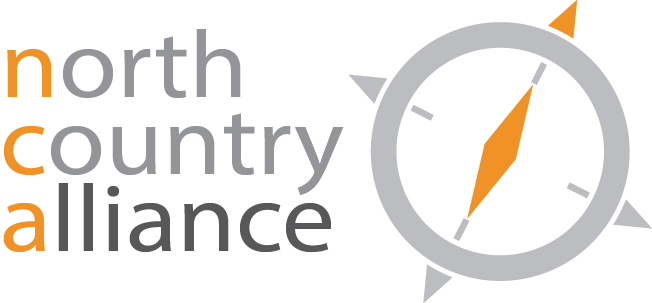 		NCA Education and Outreach CommitteeAGENDAAugust 26, 2021Zoom MeetingUpdate AgendaStrategic Planning/Next Steps